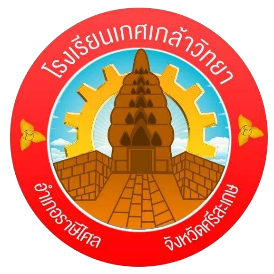 กำหนดการสอนรายวิชา............(..............)ชั้นมัธยมศึกษาปีที่.......ภาคเรียนที่.......ปีการศึกษา...........ของ(นาย/นาง/นางสาว).........................................ตำแหน่ง  ...............กลุ่มสาระการเรียนรู้..................โรงเรียนเกศเกล้าวิทยาสำนักงานศึกษาธิการจังหวัดศรีสะเกษสำนักงานคณะกรรมการส่งเสริมการศึกษาเอกชนกระทรวงศึกษาธิการสารบัญ											     หน้าคำนำ											         3หลักการ/ จุดมุ่งหมายของหลักสูตรแกนกลางการศึกษาขั้นพื้นฐาน พ.ศ.  2551 		         4สมรรถนะสำคัญของผู้เรียน								         5คุณลักษณะอันพึงประสงค์								         5สาระ/มาตรฐาน/ตัวชี้วัด  	(แกนกลาง  / ช่วงชั้น )						         6คำอธิบายรายวิชา  									         7โครงสร้างรายวิชา 									         8ภาระงาน/ชิ้นงาน 									         9คำนำ		กำหนดการสอนที่จัดทำขึ้นนี้เพื่อให้ครูผู้สอนได้เตรียมการในการจัดการเรียนการสอนรายวิชา………………... โดยมีการศึกษาและวิเคราะห์หลักสูตรแกนกลางการศึกษาขั้นพื้นฐาน พุทธศักราช 2551 ตามสาระและมาตรฐานการเรียนรู้    ตัวชี้วัด/ผลการเรียนรู้  จัดทำคำอธิบายรายวิชา โครงสร้างรายวิชากำหนดเวลาเรียน น้ำหนักคะแนน กำหนดทักษะกระบวนการในการเรียนการสอนตลอดจนการวัดและประเมินผลการเรียนการสอนของครู		หวังเป็นอย่างยิ่งว่าจะเป็นประโยชน์สำหรับครูผู้สอนในการพัฒนาคุณภาพการเรียนรู้และผลสัมฤทธิ์ทางการเรียนของนักเรียนต่อไปหลักการและจุดมุ่งหมายของหลักสูตรแกนกลางการศึกษาขั้นพื้นฐาน 2551  	หลักสูตรแกนกลางการศึกษาขั้นพื้นฐาน  มุ่งพัฒนาผู้เรียนทุกคน ซึ่งเป็นกำลังของชาติให้เป็นมนุษย์ที่มีความสมดุลทั้งด้านร่างกาย ความรู้  คุณธรรม  มีจิตสำนึกในความเป็นพลเมืองไทยและเป็นพลโลก ยึดมั่นในการปกครองตามระบอบประชาธิปไตยอันมีพระมหากษัตริย์ทรงเป็นประมุข   มีความรู้และทักษะพื้นฐาน รวมทั้ง เจตคติ ที่จำเป็นต่อการศึกษาต่อ  การประกอบอาชีพและการศึกษาตลอดชีวิต  โดยมุ่งเน้นผู้เรียนเป็นสำคัญบนพื้นฐานความเชื่อว่า ทุกคนสามารถเรียนรู้และพัฒนาตนเองได้เต็มตามศักยภาพ หลักการหลักสูตรแกนกลางการศึกษาขั้นพื้นฐาน มีหลักการที่สำคัญ  ดังนี้              		1.  เป็นหลักสูตรการศึกษาเพื่อความเป็นเอกภาพของชาติ มีจุดหมายและมาตรฐานการเรียนรู้  เป็นเป้าหมายสำหรับพัฒนาเด็กและเยาวชนให้มีความรู้ ทักษะ เจตคติ และคุณธรรมบนพื้นฐานของความเป็นไทยควบคู่กับความเป็นสากล2.  เป็นหลักสูตรการศึกษาเพื่อปวงชน ที่ประชาชนทุกคนมีโอกาสได้รับการศึกษา         อย่างเสมอภาค และมีคุณภาพ3.  เป็นหลักสูตรการศึกษาที่สนองการกระจายอำนาจ ให้สังคมมีส่วนร่วมในการ        จัดการศึกษา  ให้สอดคล้องกับสภาพและความต้องการของท้องถิ่น4. เป็นหลักสูตรการศึกษาที่มีโครงสร้างยืดหยุ่นทั้งด้านสาระการเรียนรู้ เวลาและ      การจัดการเรียนรู้5.  เป็นหลักสูตรการศึกษาที่เน้นผู้เรียนเป็นสำคัญ 6.  เป็นหลักสูตรการศึกษาสำหรับการศึกษาในระบบ นอกระบบ และตามอัธยาศัย  ครอบคลุมทุกกลุ่มเป้าหมาย  สามารถเทียบโอนผลการเรียนรู้ และประสบการณ์  จุดหมาย             หลักสูตรแกนกลางการศึกษาขั้นพื้นฐาน   มุ่งพัฒนาผู้เรียนให้เป็นคนดี  มีปัญญา มีความสุข   
มีศักยภาพในการศึกษาต่อ  และประกอบอาชีพ   จึงกำหนดเป็นจุดหมายเพื่อให้เกิดกับผู้เรียน  เมื่อจบการศึกษาขั้นพื้นฐาน   ดังนี้1.  มีคุณธรรม  จริยธรรม  และค่านิยมที่พึงประสงค์ เห็นคุณค่าของตนเอง   มีวินัยและปฏิบัติตนตามหลักธรรมของพระพุทธศาสนา หรือศาสนาที่ตนนับถือ  ยึดหลักปรัชญาของเศรษฐกิจพอเพียง  2. มีความรู้ ความสามารถในการสื่อสาร การคิด การแก้ปัญหา   การใช้เทคโนโลยี  และมีทักษะชีวิต 3.  มีสุขภาพกายและสุขภาพจิตที่ดี มีสุขนิสัย และรักการออกกำลังกาย4.  มีความรักชาติ มีจิตสำนึกในความเป็นพลเมืองไทยและพลโลก  ยึดมั่นในวิถีชีวิตและ           การปกครองตามระบอบประชาธิปไตยอันมีพระมหากษัตริย์ทรงเป็นประมุข5.  มีจิตสำนึกในการอนุรักษ์วัฒนธรรมและภูมิปัญญาไทย   การอนุรักษ์และพัฒนาสิ่งแวดล้อม  มีจิตสาธารณะที่มุ่งทำประโยชน์และสร้างสิ่งที่ดีงามในสังคม และอยู่ร่วมกันในสังคมอย่างมีความสุข    สมรรถนะสำคัญของผู้เรียนหลักสูตรแกนกลางการศึกษาขั้นพื้นฐาน มุ่งให้ผู้เรียนเกิดสมรรถนะสำคัญ 5 ประการ ดังนี้1. ความสามารถในการสื่อสาร เป็นความสามารถในการรับและส่งสาร  มีวัฒนธรรมในการใช้ภาษาถ่ายทอดความคิด ความรู้ความเข้าใจ ความรู้สึก และทัศนะของตนเองเพื่อแลกเปลี่ยนข้อมูลข่าวสารและประสบการณ์อันจะเป็นประโยชน์ต่อการพัฒนาตนเองและสังคม รวมทั้งการเจรจาต่อรองเพื่อขจัดและลดปัญหาความขัดแย้งต่าง  การเลือกรับหรือไม่รับข้อมูลข่าวสารด้วยหลักเหตุผลและความถูกต้อง ตลอดจนการเลือกใช้วิธีการสื่อสาร ที่มีประสิทธิภาพโดยคำนึงถึงผลกระทบที่มีต่อตนเองและสังคม2. ความสามารถในการคิด เป็นความสามารถในการคิดวิเคราะห์ การคิดสังเคราะห์ การคิด อย่างสร้างสรรค์  การคิดอย่างมีวิจารณญาณ และการคิดเป็นระบบ เพื่อนำไปสู่การสร้างองค์ความรู้หรือสารสนเทศเพื่อการตัดสินใจเกี่ยวกับตนเองและสังคมได้อย่างเหมาะสม3. ความสามารถในการแก้ปัญหา เป็นความสามารถในการแก้ปัญหาและอุปสรรคต่าง ๆ         ที่เผชิญได้อย่างถูกต้องเหมาะสมบนพื้นฐานของหลักเหตุผล คุณธรรมและข้อมูลสารสนเทศ เข้าใจความสัมพันธ์และการเปลี่ยนแปลงของเหตุการณ์ต่าง ๆ ในสังคม แสวงหาความรู้ ประยุกต์ความรู้มาใช้ในการป้องกันและแก้ไขปัญหา และมีการตัดสินใจที่มีประสิทธิภาพโดยคำนึงถึงผลกระทบที่เกิดขึ้นต่อตนเอง สังคมและสิ่งแวดล้อม4. ความสามารถในการใช้ทักษะชีวิต   เป็นความสามารถในการนำกระบวนการต่าง ๆ ไปใช้ในการดำเนินชีวิตประจำวัน การเรียนรู้ด้วยตนเอง การเรียนรู้อย่างต่อเนื่อง  การทำงาน และการอยู่ร่วมกันในสังคมด้วยการสร้างเสริมความสัมพันธ์อันดีระหว่างบุคคล การจัดการปัญหาและความขัดแย้งต่าง ๆ     อย่างเหมาะสม การปรับตัวให้ทันกับการเปลี่ยนแปลงของสังคมและสภาพแวดล้อม และการรู้จักหลีกเลี่ยงพฤติกรรมไม่พึงประสงค์ที่ส่งผลกระทบต่อตนเองและผู้อื่น5. ความสามารถในการใช้เทคโนโลยี เป็นความสามารถในการเลือก และใช้ เทคโนโลยีด้านต่าง ๆ และมีทักษะกระบวนการทางเทคโนโลยี เพื่อการพัฒนาตนเองและสังคม ในด้านการเรียนรู้ การสื่อสาร        การทำงาน  การแก้ปัญหาอย่างสร้างสรรค์ ถูกต้อง เหมาะสม และมีคุณธรรมคุณลักษณะอันพึงประสงค์หลักสูตรแกนกลางการศึกษาขั้นพื้นฐาน มุ่งพัฒนาผู้เรียนให้มีคุณลักษณะอันพึงประสงค์ เพื่อให้สามารถอยู่ร่วมกับผู้อื่นในสังคมได้อย่างมีความสุข  ในฐานะเป็นพลเมืองไทยและพลโลก   ดังนี้1.  รักชาติ  ศาสน์ กษัตริย์2.  ซื่อสัตย์สุจริต3.  มีวินัย4. ใฝ่เรียนรู้5. อยู่อย่างพอเพียง6.  มุ่งมั่นในการทำงาน7.  รักความเป็นไทย8.  มีจิตสาธารณะสาระ/มาตรฐาน/ตัวชี้วัด (แกนกลาง/ช่วงชั้น).....................................................................................................................................................................................................................................................................................................................................................................................................................................................................................................คำอธิบายรายวิชา…………………….รายวิชาพื้นฐาน                        กลุ่มสาระ………………                                  ภาคเรียนที่…ชั้นมัธยมศึกษาปีที่ ………..		                 จำนวน  …….  หน่วยกิต        เวลา  ……   ชั่วโมง  	ศึกษา วิเคราะห์ .....................................................................................................................................................................................................................................................................................................................................................................................................................................................................	โดยใช้กระบวนการ...............................................................................................................................................................................................................................................................................................................................................................................................................................................................	เพื่อให้เกิด............................................................................................................................................................................................................................................................................................................................................................................................................................................................................ตัวชี้วัด		........................................................................................................................................................................................................................................................................................................................................................................................................................................................................................................................................................................................................................รวม  ............ ตัวชี้วัด                      โครงสร้างรายวิชา ………………..              กลุ่มสาระ…………….. ตามหลักสูตรโรงเรียนเกศเกล้าวิทยารายวิชาพื้นฐาน  กลุ่มสาระ………………                                  ภาคเรียนที่...ชั้นมัธยมศึกษาปีที่ ……….จำนวน  …….  หน่วยกิต                                                                          เวลา  ……   ชั่วโมงอัตราส่วนคะแนนคะแนนเก็บระหว่างภาค  :   คะแนนปลายภาค	=   ….   :    ….K     :     P     :     A	=   ….   :    ….   :   …..รวม            100     คะแนน คะแนนเก็บก่อนสอบกลางภาค	=     …..   คะแนน		 สอบกลางภาค			=     …..   คะแนน คะแนนเก็บหลังสอบกลางภาค	=     …..   คะแนน		 สอบปลายภาค			=     …..   คะแนน   ชิ้นงาน				=     …..   คะแนนรวม            100     คะแนนกำหนดภาระงานในการเรียนรายวิชา..........................ได้กำหนดให้นักเรียนทำกิจกรรม/ ปฏิบัติงาน(ชิ้นงาน)........ชิ้น ดังนี้หมายเหตุ    หากนักเรียนขาดส่งงาน...........ชิ้น  จะได้รับผลการเรียน  “ร”  ในรายวิชานี้ลงชื่อ........................................ครูประจำวิชา             ลงชื่อ......................................หัวหน้ากลุ่มสาระฯ      ( ......................................... )                                  ( ...................................... )ลงชื่อ........................................รอง / ฝ่ายวิชาการ  ลงชื่อ .....................................ผู้อำนวยการสถานศึกษา     ( ..........................................  )                                ( นางนนทญา  พรหมทา )ลำดับที่ชื่อหน่วยการเรียนมาตรฐานการเรียนรู้/ผลการเรียนรู้สาระสำคัญเวลา(ชั่วโมง)น้ำหนักคะแนนสอบกลางภาคสอบกลางภาคสอบกลางภาคสอบกลางภาคสอบปลายภาคสอบปลายภาคสอบปลายภาคสอบปลายภาครวมรวมรวมรวมชิ้นงานชิ้นงานชิ้นงานชิ้นงานที่ชื่องานตัวชี้วัด/ผลการเรียนรู้ข้อที่ประเภทงานประเภทงานกำหนดส่งวัน/เดือน/ปีที่ชื่องานตัวชี้วัด/ผลการเรียนรู้ข้อที่กลุ่มเดี่ยวกำหนดส่งวัน/เดือน/ปี